Литературная викторина по сказкам  А.С. Пушкина.Подготовительная группаИванова. Л.А.Цели досуга:  Закрепить знания о произведениях А.С.Пушкина.Предварительная работа:Чтение стихов и сказок А. С. Пушкина.Рассматривание иллюстраций к этим произведениям. Рисование по сказкам А.С. Пушкина.Заучивание стихов.Инсценировка «Сказка о золотой рыбке»  Задачи:Формировать у детей с помощью сказок нравственные качества личности. Вызывать чувство радости от прослушивания стихов и сказок, желание услышать другие произведения поэта.Развивать наглядно-образное мышление,  умение обобщать,   память, творческое воображение.Закреплять умение полным предложением отвечать на вопросы, правильно сервировать стол.Принципы проведения досуга:Воспитывающий и развивающий характер обучения, доступность, последовательность, активность, учет возрастных и индивидуальных особенностей детей.Решение поставленных задач.Игровой метод закрепления материала, практика коллективных действий.Материалы:Портрет и выставка книг А. С. Пушкина.Иллюстрации к сказкам и стихам А. С. Пушкина; Аудиозапись песни «Во саду ли в огороде».Игра «Накрой на стол». ( 2 стола, 2 набора посуды: тарелка, ложка, вилка, нож, чайная ложка, чашка, блюдце). Чудесный мешочек; яблоко; зеркало.Ход викторины.Ведущая: - Здравствуйте, ребята!Сегодня,  мы с вами собрались поговорить о великом русском поэте -  Александре Сергеевиче Пушкине. Показ портрета писателя.Он родился и жил в России, в 19 веке (1799-1837 гг.), в Москве.Написал  много стихов, поэм, сказок для детей. Многие из стихов он посвятил красоте русской природы.  Ведущий читает любой отрывок из стихов А. С. Пушкина.Гонимы вешними лучами,
С окрестных гор уже снега
Сбежали мутными ручьями
На потопленные луга.
Улыбкой ясною природа
Сквозь сон встречает утро года;
Синея, блещут небеса.
Ещё прозрачные, леса
Как будто пухом зеленеют.
Пчела за данью полевой
Летит из кельи восковой.
Долины сохнут и пестреют;
Стада шумят, и соловей
Уж пел в безмолвии ночей.
                                Из романа "Евгений Онегин"Ведущая: - Вам нравятся его стихи? (Высказывания детей.)А еще он очень любил детей и написал для них много сказок.Вы знаете сказки А.С. Пушкина? Какие? (Ответы  детей.)Сейчас  посмотрим, как вы их знаете. Мы проведем игру - викторину. Конкурс №1. Из какой сказки этот отрывок? «Жил старик со своею старухой У самого синего моря;Они жили в ветхой землянкеРовно тридцать лет и три года.Старик ловил неводом рыбу, Старуха пряла свою пряжу….2. . «У Лукоморья дуб зеленый   Златая цепь на дубе том……»3. «Первый раз закинул старик невод,   Пришел невод с одною травою…..»4. «Ель растет перед дворцом,    А под ней хрустальный дом……»5. «Долго царь был неутешен.   Но как быть? И он был грешен.   Год прошел как сон пустой…….»5. «Вот проходит восемь дней,     А от войска нет вестей…..»Конкурс №2 «Чудесный мешок».1. В ящике лежит предмет, с помощью которого злая мачеха пыталась погубить прекрасную царевну. Что это за предмет и какая сказка?Ответ:  Яблоко,  «Сказка о мертвой царевне и семи богатырях».2. В ящике лежит предмет, который в сказке А.С. Пушкина говорил человеческим голосом. Что это? В какой сказке?Ответ:  Зеркало, «Сказка о мертвой царевне и семи богатырях».Аттракцион «Накрой стол»  Что сделала царевна, когда пришла в дом к богатырям? Прибрала и накрыла стол. Дети по команде накрывают на стол по правилам этикета.Конкурс №3 «Музыкальный».Вопрос: Кто и в какой сказке поет песенку «Во саду ли, в огороде? (Песня звучит в аудиозаписи.) Ответ:  Белка в «Сказке о царе Салтане, и сыне его славном и могучем богатыре князе Гвидоне  Салтановиче и о прекрасной Царевне Лебеди».Конкурс № 4 «Чтецы».Вопрос: Кто знает стихи А.С. Пушкина?Дети читают наизусть стихи и отрывки из сказок А.С. Пушкина (по выбору).Конкурс №5 « Знатоки живописи». На мольберте картина «Алёнушка» В. Васнецова; «Иван-царевич на сером волке» В. Васнецова; «Царевна-лебедь» М. Врубеля.Вопрос: «На какой картине изображен пушкинский персонаж? Из какой сказки?Ответ: Царевна-лебедь   «Сказка о царе Салтане ….».Конкурс № 6  «Подскажи словечко» 1) Его за руку взяла и в шатер свой (увела)2) И в глазах у всей столицы петушок спорхнул (со спицы)3) Весть царевну в глушь лесную.   И связав ее живую под сосной оставить там.  На съедение (волкам)4) В руки яблочко взяла, к алым губкам (поднесла)5) Остров на море лежит, град на острове (стоит)6) Ель растет перед дворцом, а под ней хрустальный (дом)7) С первого щелчка подпрыгнул поп (до потолка)Подвижная игра «Зеркало»: взрослый или ребенок показывает движения, а другие дети как зеркало повторяют за ним.Конкурс № 7 « Волшебный» Кто в кого превращается в сказках А.С. Пушкина?  Князь Гвидон в кого превратился? (В комара, шмеля, муху)Лебедь в кого превратился? (В Царевну) В кого превратился коршун? (В колдуна, в чародея) В кого превратилась старуха? (В столбовую дворянку)Ответы можно предложить показать.Конкурс № 8 «Объясни слово»Черномор, светлоокий,  круглолиций,  белолиций, речка тихоструйная, колесница, звездочёт, сероглазый.Ведущая: - Вот и закончился наша викторина, сколько замечательных стихов, сказок мы вспомнили сейчас, которые были написаны А.С. Пушкиным.  Надеюсь, вы будете часто читать и вспоминать, про такого замечательного русского поэта, как А.С. Пушкин.До новых встреч!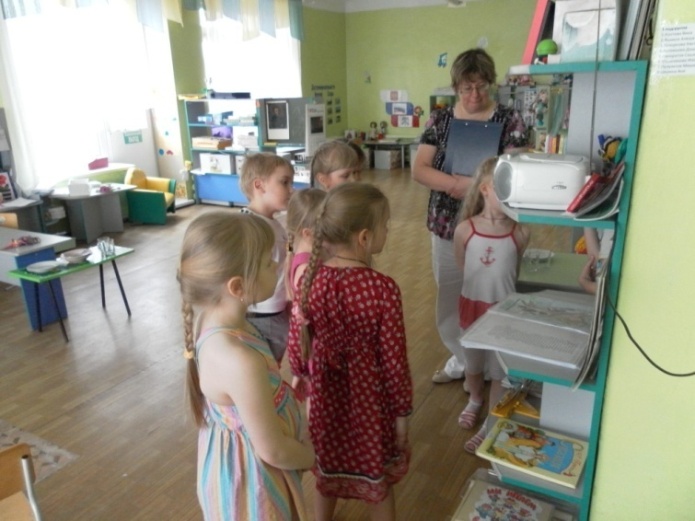 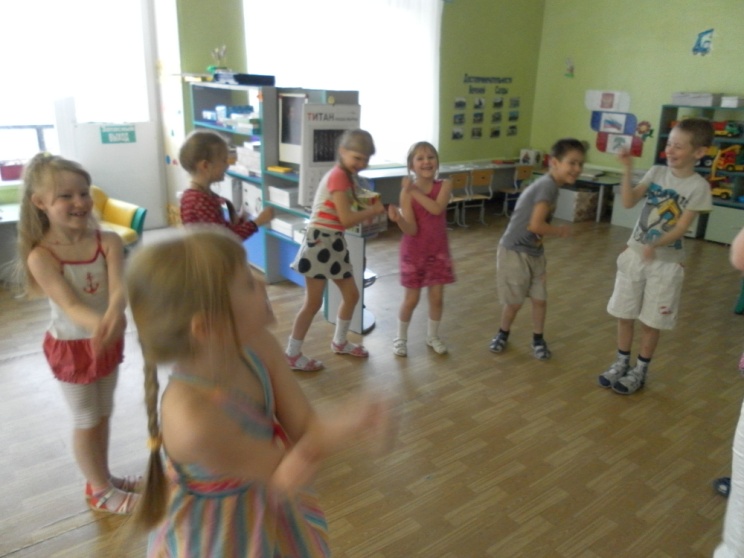 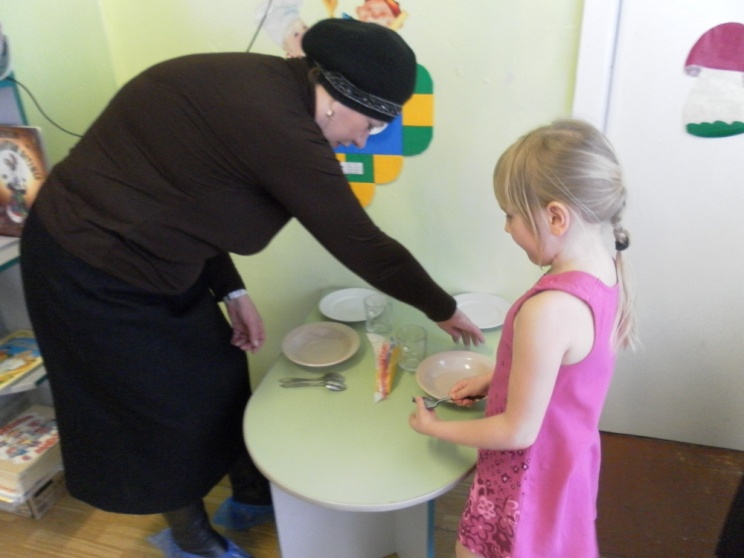 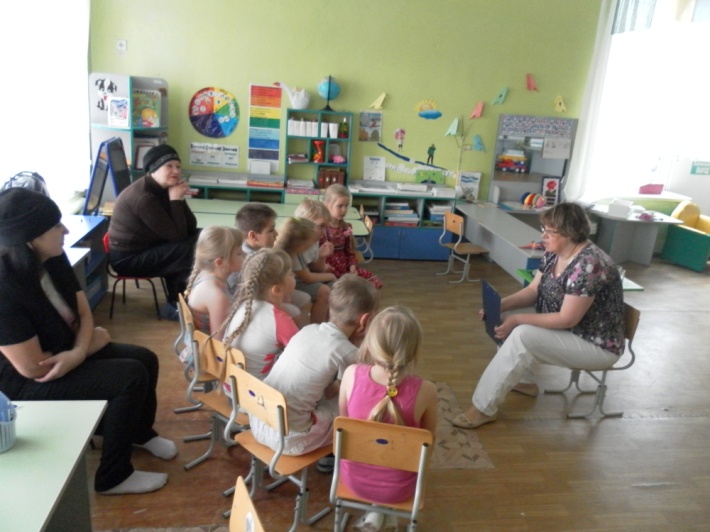 